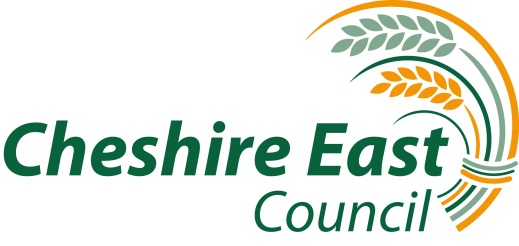 [DATE WHEN SIGNED] 2017CHESHIRE EAST BOROUGH COUNCILand[INSERT PHARMACY NAME]CONTRACT FOR PUBLIC HEALTH SERVICES2017 – 2018 CONTRACT FOR THE PROVISION OF
PHARMACY INFLUENZA IMMUNISATION SERVICES 
TO COUNCIL EMPLOYEES AND TO EMPLOYEES 
OF OTHER APPROVED ENTITIESLegal ServicesCheshire East CouncilWestfields Middlewich RoadSandbachCW11 1HZCONTRACT PARTICULARS
CONTENTSClause	Heading
PART A - OPERATIVE PROVISIONS	6A1	DEFINITIONS	6A2	HEADINGS	10A3	NOTICES	10A4	ENTIRE AGREEMENT	10
PART B - PROVISION OF SERVICES	10B1	CONTRACT PERIOD	10B2	PERFORMANCE	11B3	CONTRACT MANAGER	11B4	ORDERING PROCESS	11B6	WARRANTY	12b7	CONTRACTOR’S STAFF	12
PART C - PRICE AND PAYMENT	13C1	PRICE AND PAYMENT	13
PART D - TERMINATION AND CONSEQUENCES OF TERMINATION	14D1	TERMINATION	14d2	CONSEQUENCES OF TERMINATION	15d3	DISPUTE RESOLUTION PROCEDURE	15d4	SURVIVAL	16
PART E - INSURANCE AND LIABILITIES	16E1	INSURANCE	16E2	INDEMNITY AND LIABILITY	16
PART F - PROTECTION OF INFORMATION	17F1	INTELLECTUAL PROPERTY	17f2	CONFIDENTIALITY AND PUBLICITY	18f3	DATA PROTECTION	18f4	FREEDOM OF INFORMATION	18f5	RECORD KEEPING AND MONITORING	19
PART G - STATUTORY OBLIGATIONS	19G1	HEALTH AND SAFETY	19G2	CORPORATE REQUIREMENTS	20G3 	  COMPLAINTS...……………………………...…………………………………...21G4	  LAW AND CHANGE IN LAW…………………………………………………… 21
PART H - GENERAL PROVISIONS	21H1	CONTRACT VARIATION	21H2	THIRD PARTY RIGHTS	21H3	NO WAIVER	22H4	SEVERANCE	22H5	ASSIGNMENT, SUB-CONTRACTING AND RESPONSIBILITY	22H6	FORCE MAJEURE	22H7	INDUCEMENTS	23H8	COSTS AND EXPENSES	23H9	NO AGENCY OR PARTNERSHIP	23H10	NON SOLICITATION AND OFFERS OF EMPLOYMENT	24H11	INSPECTION OF CONTRACTOR’S PREMISES	24H12	LAW AND JURISDICTION	24SCHEDULE 1 – AUTHORISED OFFICE AND PROVIDER MANAGERSCHEDULE 2 - SPECIFICATIONPHARMACY INFLUENZA IMMUNISATION PROGRAMME 2017-2018SIGNATURE PAGEPHARMACYby way of PHARMACY stamp/address (below)NHS NUMBER 	___________________SIGNED BY		___________________NAME 		___________________DATE 		___________________SIGNED BY CHESHIRE EAST BOROUGH COUNCILAUTHORISED SIGNATORY		___________________NAME 					___________________AUTHORISED SIGNATORY	 	___________________NAME						___________________ part a - operative provisionsDEFINITIONSThe terms and expressions used in these Standard Terms and Conditions shall have the meanings set out below:Any reference to a person shall include any natural person, partnership, joint venture, body corporate, incorporated association, government, governmental agency, persons having a joint or common interest, or any other legal or commercial entity or undertakings.A reference to any statute, order, regulation or similar instrument shall be construed as a reference to the statute, order, regulation or instrument as amended by any subsequent statute, order, regulation or instrument or as contained in any subsequent re-enactment.HEADINGSThe index and headings to the Clauses and appendices to and schedules of this Contract are for convenience only and will not affect its construction or interpretation.NOTICESAny notice required by this Contract to be given by either Party to the other shall be in writing and shall be served personally, or by sending it by first class Royal Mail Special Delivery (or any successor service thereto) to the appropriate address, notified to each other as set out in the Contract Particulars (or to any substitute address as may be notified by such means), save where an advanced copy has been provided by e-mail and the recipient has both acknowledged safe receipt and has also  confirmed acceptance of the notice by that method as satisfying the requirements of this Clause in that instance.ENTIRE AGREEMENTThe Contract constitutes the entire agreement between the Parties relating to the subject matter of the Contract. The Contract supersedes all prior negotiations, representations and undertakings, whether written or oral, except that this Clause shall not exclude liability in respect of any fraudulent misrepresentation, fraud, personal injury or death.Part b - Provision of servicesB1.	Contract PeriodThe Contract shall commence on the Commencement Date and subject to Clause B1.2 shall continue for the Contract Period.If the Contract Period includes an option to extend and the Council intends to take up the option, the Provider shall be notified in writing within the period stated in the Contract Particulars prior to the commencement of the extension.  If no such notification is issued the Contract shall automatically expire after the initial Contract Period.PERFORMANCEThe Provider will be obligated to administer the Influenza Immunisation Programme through PharmOutcomes (an electronic recoding scheme) and the Provider will be required to have IT and Internet facilities available on site to enable the information to be entered on-line. On reasonable request the Provider will have to evidence to the Authorised Officer that the Service is being recorded on PharmOutcomes.
The Services shall be provided in accordance with any Delivery Instructions. The time of the delivery of the Services is of essence to the Contract.The Council will have the right to observe the Provider’s performance of the Services if the Services are not being performed on the Council’s premises and the Provider hereby grants to the Council, or undertakes to procure from any relevant third Party, access to the same for the Council’s employees or representatives.If the Provider at any time becomes aware of any act or omission, or proposed act or omission by the Council which prevents or hinders, or may prevent or hinder the Provider from performing the Services in accordance with the Contract, the Provider shall inform the Council and the Council may, at its absolute discretion, extend the period of the Contract accordingly. If the Provider at any time becomes aware of any material matter that could affect the performance of the Services in accordance with the Contract, the Provider shall inform the Council immediately.  If the Provider has a change in Control, the Provider shall inform the Council as soon as reasonably practicable.The Council retains the Provider for the performance of the Services on a non-exclusive basis.The Provider must provide the Council with the information specified in the service specification to measure the quality, quantity or otherwise of the Services. The Provider must deliver the information required under Clause B2.8 in the format manner frequency and timescales specified in service specificationCONTRACT MANAGERThe Provider shall employ a competent and authorised Contract Manager empowered to act on behalf of the Provider for all purposes connected with the Contract.The Provider shall forthwith give notice in writing to the Council of any change in the identity, address and telephone numbers of the person appointed as Contract Manager.  The Provider shall give maximum possible notice to the Council before changing its Contract Manager and in any case within seven days at the latest.SAFEGUARDING VULNERABLE ADULTSThe Provider shall adopt Safeguarding Policies and such policies shall comply with Cheshire East Safeguarding Adults Board policies and procedures.At reasonable written request of the Council by no later than 5 Business Days following receipt of such request the Provider must provide evidence to the Council that it is addressing safeguarding concerns. INCIDENTS REQUIRING REPORTING If the Provider is CQC registered it shall comply with the requirements and arrangements for notification of deaths and other incidents to CQC in accordance with CQC Regulations and if the Provider is not CQC registered it shall notify serious incidents to any regulatory body as applicable, in accordance with the Law.If the Provider gives a notification to the CQC or any other regulatory body regarding serious untoward incidents and patient safety incidents which directly or indirectly concerns any service user, the Provider shall send the Council a copy of any notification within one month of the original submission of the notification.The Parties must comply with the arrangements for reporting, investigating, implementing and sharing the Lessons Learned from serious incidents, patient safety incidents and non-service user safety. Subject to the Law, the Council shall have complete discretion to use the information provided by the Provider under this Clause B.5. WARRANTYThe Provider warrants to the Council that the Services will be provided:in a proper, skilful and workmanlike manner;by a sufficient number of appropriately qualified, trained and experienced  personnel with a high standard of skill, care and due diligence and in accordance with Good Industry Practice;in accordance with the Contract and any descriptions provided by the Provider;to the reasonable satisfaction of the Authorised Officer; and (where applicable) in such a way that the Provider takes every reasonable precaution to safeguard the Council’s property entrusted to the care of the Provider.   B6.2	Without prejudice to the Council’s rights to terminate under Clause D1 (Termination), if any of the Services supplied are not in accordance with the Contract, the Council shall be entitled to:require the Provider to provide replacement Services in accordance with the Contract as soon as reasonably practicable and in any event within fourteen (14) days of a request to do so; orsubject to Clause E2  (Indemnity and Liability) require repayment of the proportion of the Price which has been paid in respect of such Services together with payment of any additional expenditure over and above the Price reasonably incurred by the Council in obtaining replacement Services.B7.	PROVIDER’S EMPLOYEESB7.1	The Council reserves the right under the Contract to refuse to admit, or to withdraw permission to remain on, any premises occupied by or on behalf of the Council:i) 	any member of the Provider’s Employees; and/orany person employed or engaged by a sub-Provider, agent or servant of the Provider whose admission or continued presence would in the reasonable opinion of the Council be undesirable.B7.2	The Provider will ensure that any practitioner performing services under the contract participates in an appropriate appraisal system.B7.3	The Provider will take reasonable care to satisfy itself that any person engaged in delivery of this contract is both suitably qualified and competent to discharge the duties for which they are employed including updating skills and knowledge.B7.4	The Provider will ensure that no health care professional shall perform clinical services under this contract unless registered with relevant professional body and registration is not currently suspended.part c - PRICE AND PAYMENTPRICE AND PAYMENTThe Council shall pay the Price for the Services to the Provider.C1.2	The Council shall make all payments to the Provider via the Bankers’ Automated Clearing Service (“BACS”).C1.3	Unless otherwise agreed, the Council shall pay the undisputed sums due to the Provider in cleared funds within thirty [30] days of receipt of invoices, (to be submitted monthly in arrears), for work completed to the satisfaction of the Council, such payment shall be made by the Council to the Provider via bank transfer.	Invoices will be automatically generated at the end of every month through the data management system, PharmOutcomes.C1.4	The Council shall pay to the Provider such VAT that may be chargeable by the Provider in connection with the provision of the Service on submission of a bone-fide VAT invoice.C1.5	The Council reserves the right to withhold payment of the relevant part of the Price without payment of interest where the Provider has either failed to provide the Services at all or has provided the Services inadequately and any invoice relating to such Services will not be paid unless or until the Services have been performed to the Council’s satisfaction.C1.6	Any overdue sums will bear interest from the due date until payment is made at 4% per annum over the Co-operative Bank plc base rate from time to time.  The Provider is not entitled to suspend provision of the Services as a result of any overdue sums.C1.7	The Council will be entitled but not obliged at any time or times without notice to the Provider to set off any liability of the Council to the Provider against any liability of the Provider to the Council (in either case howsoever arising and whether any such liability is present or future, liquidated or un-liquidated and irrespective of the currency) and may for such purpose convert or exchange any sums owing to the Provider into any other currency or currencies in which the obligations of the Council are payable under this Contract.  The Council’s rights under this Clause will be without prejudice to any other rights or remedies available to the Council under this Contract or otherwise.part d - termination AND CONSEQUENCES OF TERMINATIONTERMINATIONSubject to the provisions of Clause H6 (Force Majeure) the Council may terminate the Contract with immediate effect by notice in writing to the Provider on or at any time if:the Provider becomes bankrupt, insolvent, makes any composition with its creditors, has a receiver appointed under the Mental Health Act 1983 or dies; orthe Provider is convicted of a criminal offence; orthe Provider ceases or threatens to cease to carry on its business; orthe Provider has a change in Control which the Council believes will have a substantial impact on the performance of the Contract; orthere is a risk or a genuine belief that reputational damage to the Council will occur as a result of the Contract continuing; orthe Provider is in breach of any of its obligations under this Contract that is capable of remedy and which has not been remedied to the satisfaction of the Council within fourteen (14) days, or such other reasonable period as may be specified by the Council after issue of a written notice specifying the breach and requesting it to be remedied; orthere is a material or substantial breach by the Provider of any of its obligations under this Contract which is incapable of remedy; orthe Provider commits persistent minor breaches of this Contract whether remedied or not; orthe Provider fails to implement, maintain and enforce clear, practical, accessible and effective procedures to prevent bribery by persons associated with the Consultant which are proportionate to the bribery risks the Consultant faces and to the nature, scale and complexity of the Consultant’s activities; or  the Provider engages in any activity, practice or conduct which would constitute an offence under the Bribery Act 2010; orthe Provider fails to comply with the Council’s anti bribery and anti-corruption policies as notified to the Provider from time to time.D1.2	The Council reserves the right to terminate the Contract, in whole or in part, at any time upon three [3] months written notice.D2.	CONSEQUENCES OF TERMINATIOND2.1	If this Contract is terminated in whole or in part the Council shall:be liable to pay to the Provider only such elements of the Price, if any, that have properly accrued in accordance with the Contract or the affected part of the Contract up to the time of the termination; and/orbe entitled to deduct from any sum or sums which would have been due from the Council to the Provider under this Contract or any other contract and to recover the same from the Provider as a debt any sum in respect of any loss or damage to the Council resulting from or arising out of the termination of this Contract.  Such loss or damage shall include the reasonable cost to the Council of the time spent by its officers in terminating the Contract and in making alternative arrangements for the supply of the Services or any parts of them; and/orin the event that any sum of money owed by the Provider to the Council (the Provider’s debt) exceeds any sum of money owed by the Council to the Provider (the Council’s debt) under this Contract then the Council shall, at its sole discretion, be entitled to deduct the Provider’s debt from any future Council’s debt or to recover the Provider’s debt as a civil debt.D2.2	Upon the termination of the Contract for any reason, subject as otherwise provided in this Contract and to any rights or obligations which have accrued prior to termination, neither Party shall have any further obligation to the other under the Contract.D2.3	Clause H7.4 shall also apply.D3. 	DISPUTE RESOLUTION PROCEDURED3.1	If a dispute arises between the Council and the Provider in connection with the Contract, the Parties shall each use reasonable endeavours to resolve such dispute by means of prompt discussion at an appropriate managerial level.D3.2	If a dispute is not resolved within fourteen (14) days of referral under Clause D3.1 then either Party may refer it to the Chief Executive or appropriate nominated officer of each Party for resolution who shall meet for discussion within fourteen (14) days or longer period as the Parties may agree.D3.3	Provided that both Parties consent, a dispute not resolved in accordance with Clauses D3.1 and D3.2, shall next be referred at the request of either Party to a mediator appointed by agreement between the Parties within fourteen (14)  days of one Party requesting mediation with the costs of mediation determined by the mediator.D3.4	Nothing in this Clause shall preclude either Party from applying at any time to the English courts for such interim or conservatory measures as may be considered appropriate.D4.	SURVIVALThe following Clauses will survive termination or expiry of the Contract: Clause D2 (Consequences of Termination), Clause F1 (Intellectual Property), Clause F2 (Confidentiality and Publicity), Clause F3 (Data Protection), Clause F4 (Freedom of Information), Clause F5 (Record Keeping and Monitoring), Clause H4 (Severance), Clause H10 (Non Solicitation and Offers of Employment) and Clause H12 (Law and Jurisdiction). part e - insurance and liabilitiesINSURANCEThe Provider shall maintain insurance necessary to cover any liability arising under the Contract as set out in the Contract Particulars. The limits referred to shall be in respect of any one occurrence of employer’s liability, any one claim for public liability and any one period of insurance for products liability. The Provider shall similarly cause any sub-Provider to take out and maintain such insurance and shall remain responsible for ensuring that any sub-provider is fully insured in accordance with these insurance provisions for the duration of the AgreementThe Provider shall prior to the Commencement Date and on each anniversary of the Commencement Date and/or upon reasonable request provide evidence of current policies for the required insurances.The Required Insurances referred to above are:public liability insurance with a limit of indemnity of not less than five million pounds (£5,000,000) in relation to any one [1] claim arising from the Service; employer’s liability insurance with a limit of indemnity of not less than five million pounds (£5,000,000) in relation to any one [1] claim arising from the Service; medical indemnity insurance from the individual pharmacy, pharmacist or pharmacy contractor (as applicable) providing clinical services, with a limit of indemnity of not less than one million pounds (£1,000,000) in relation to any one [1] claim arising from the Service.  Medical indemnity insurance should be retained for six (6) years after the Service expires.E1.4	The Required Insurances must remain in place for the Contract Period and be 
 	effective in each case not later than the date on which the relevant risk 
 	commences and for so long as any liability may continue after the expiration or 
 	earlier termination of the Agreement.E1.5	If the Provider is found to be in breach of this Clause, the Council may decide to terminate the Contract with immediate effect, or pay any premiums necessary to keep the Required Insurances in force and may recover such payments made from the Provider in addition to levying a charge to cover the Council’s administrative costs of arranging the same (to a maximum of £100 per incident) by way of deductions from amounts payable by the Council to the Provider under the Contract or by recovering the same as a debt due to the Council from the Provider.INDEMNITY AND LIABILITYThe Provider shall be solely liable for and shall indemnify the Council against any expense, liability, loss, claim or proceedings whatsoever or howsoever arising under any statute or at common law in respect of personal injury to or the death of any person arising out of or in the course of, carrying out the Services unless due to any act or neglect of the Council for which it is legally liable for or of any person for whom the Council is responsible.The Provider shall be liable for and shall indemnify the Council against any expense, liability, loss, claim or proceedings in respect of any injury or damage or loss whatsoever to or of any property real or personal in so far as such injury or damage or loss arises out of or in the course of providing the Services and to the extent that the same is due to any negligence, omission or default of the Provider, or of any person for whom the Provider is responsible.The Provider shall be liable for and shall indemnify the Council against any expense, liability, loss, claim or proceedings whatsoever arising in respect of fraud or fraudulent misrepresentation and or any other liability which cannot be excluded or limited by law.The Provider shall be liable for and shall indemnify the Council against any expense, liability, loss, claim or proceedings whatsoever arising in respect of any negligent act, error, breach of contract or omission howsoever arising out of providing the Services.Without prejudice to his obligations to indemnify the Council, the Provider shall take out and maintain insurance with a reputable insurance company in respect of claims arising out of his liability referred to in this Clause as set out in E1.  PART F - PROTECTION OF INFORMATIONINTELLECTUAL PROPERTYAll Intellectual Property Rights in any specifications, instructions, plans, data, drawings, databases, patents, patterns, models, designs or other material:provided to the Provider by the Council shall remain the property of the Council;prepared by or for the Provider specifically for the use, or intended use, in relation to the performance of the Contract shall belong to the Council subject to any exceptions set out in the Contract Particulars.F1.2	The Provider shall obtain necessary approval before using any material, in relation to the performance of the Contract which is or may be subject to any third Party Intellectual Property Rights.  The Provider shall procure that the owner of the Intellectual Property Rights grant to the Council a non-exclusive licence, or if the Provider is itself a licensee of those rights, the Provider shall grant to the Council an authorised sub-licence, to use, reproduce, and maintain the Intellectual Property Rights.  Such licence or sub-licence shall be non-exclusive, perpetual and irrevocable, shall include the right to sub-license, transfer, novate or assign to other Councils, the replacement Provider or to any other third Party providing services to the Council, and shall be granted at no cost to the Council.F1.3	It is a condition of the Contract that the Services will not infringe any Intellectual Property Rights of any third Party and the Provider shall during and after the Contract Period on written demand indemnify and keep indemnified without limitation the Council against all Liabilities which the Council may suffer or incur as a result of or in connection with any breach of this Clause, except where any such claim relates to the act or omission of the Council.F1.4	At the termination of the Contract the Provider shall at the request of the Council immediately return to the Council all materials, work or records held in relation to the Services, including any back-up media.F2.	CONFIDENTIALITY AND PUBLICITYF2.1	Any documents provided by the Council and information which the Provider may acquire as a result of the Contract shall to the extent that they are not in the public domain or required to be disclosed by operation of Law remain confidential to the Council and shall not be disclosed disposed of or used for any purpose without prior written consent from the Council.F2.2	All Confidential Information provided by the Council to the Provider shall be returned to the Council at the end of the Contract.F2.3	Without prejudice to the Council’s obligations under the FOIA or EIR, neither Party shall make any press announcements or publicise the Contract or any part thereof in any way, except with the written consent of the other Party (such consent not to be unreasonably withheld or delayed).F2.4	Both Parties shall take all reasonable steps to ensure the observance of the provisions of this Clause by all of their servants, Employees, sub-Providers, agents, professional advisors and consultants. F2.5	The Provider shall nominate a person with responsibility for information governance and confidentiality.F3.	DATA PROTECTIONF3.1	For the purpose of this Contract the Council is the Data Controller and the Provider is the Data Processor.F3.2	The Contractor shall comply at all times with the Data Protection Act 1998 (“DPA”) and their obligations as Data Processors in respect of Personal Identifiable Data belonging to the Data Controller and shall not perform its obligations under this Contract in any such way as to cause the Council to breach its obligations under the DPA.F3.3	Without prejudice to the generality of this Clause and for the avoidance of doubt it is hereby specifically provided that the Provider shall fully, promptly and effectively indemnify and keep so indemnified the Council, its servants and agents from and against all and any actions, charges, claims, reasonable costs, damages, demands, reasonable expenses (including legal and administrative expenses), liabilities, direct Losses and proceedings whatsoever arising from its failure to comply this Clause.
F3.4 	Save for the provision of sub-Clause F3.5, upon expiry or termination of this Contract the Provider will ensure that (on request) all Personal Identifiable Data is transferred back to the Council. F3.5	The Council accepts that the Provider being a registered NHS Provider there is a need for the Provider to be able to retain Personal Identifiable Data for specific purposes upon expiry or termination of this Agreement, the Data Controller permits any NHS Provider to retain Personal Identifiable Data to enable it to be used in dealing with any inquests or complaints relating to delivery of the Service, should the Provider seek to use Personal Identifiable Data for purposes beyond those set out in this sub-Clause they shall seek the Consent of the Data Controller.F4.	FREEDOM OF INFORMATIONF4.1	The Provider acknowledges that the Council is subject to the requirements of the Freedom of Information Act 2000 (“FOIA”) and the Environmental Information Regulations 2004 (“EIR”). The Provider must assist and cooperate with the Council (at the Provider’s expense) to enable the Council to comply with these information disclosure requirements. F4.2	If the Provider receives an FOIA request regarding this Service, the Provider must:transfer any such request for information to the Council as soon as practicable after receipt and in any event within 5 working days;if a request is made for information to enable the Council to respond to the FOIA request the Provider shall provide the Council with said information within 5 working days (or such other period as the Council may specify); andprovide such assistance as the Council reasonably request to enable the Council to respond to a request for information within the time for compliance set out in section 10 of the FOIA or regulation 5 of the EIR.F4.3	The Council will be responsible for determining at its absolute discretion whether any information: is exempt from disclosure in accordance with the provisions of the FOIA or the EIR;is to be disclosed in response to a request for Information.F4.4	The Provider will not respond directly to a request for Information unless expressly authorised to do so by the Council. F4.5	The Provider acknowledges that the Council may be obliged under the FOIA or EIR to disclose Information:without consulting the Provider, orfollowing consultation with the Provider and having taken the Provider’s views into account.F4.6	The Provider acknowledges that any lists or schedules provided by the Provider outlining information the Provider considers to be confidential are of indicative value only and that the Council may nevertheless be obliged to disclose confidential information in accordance with this Clause.  F5.	RECORD KEEPING AND MONITORINGF5.1	The Provider must create maintain store and retain service user health records in accordance with the NHS Code of Practice for records management.F5.2	In order to assist the Council in its record keeping and monitoring requirements including auditing and National Audit Office requirements, the Provider shall keep and maintain for six (6) years (or such longer time period required in accordance with any specific legislation) after the Contract has been completed, full and accurate records of the Contract including the Services supplied under it, all expenditure reimbursed by the Council, and all payments made by the Council. The Provider shall on request allow the Council or the Council’s representatives such access to (and copies of) those records as may be required by the Council in connection with the Contract.F5.3	The Provider will at its own cost, provide any information that may be required by the Council to comply with the Council’s procedures for monitoring of the Contract.part g - statutory obligationsHEALTH AND SAFETYG1.1	  The Provider shall comply with all health and safety legislation in force.G1.2 	The Provider will ensure that it complies with the Health and Social Care Act 2008: Code of Practice on the prevention and control of infections and related guidance.CORPORATE REQUIREMENTSThe Provider must maintain a business continuity plan and must notify the commissioner of activation of that plan no later than 5 business days later than the implementation of that plan.The Provider shall comply with all obligations under the Human Rights Act 1998.The Provider will have a nominated person with responsibility for ensuring effective operation of a system of clinical governance which shall include standard operating procedures in relation to the management of the service.The Provider shall comply with all national legislation and rules, such as, but not limited to:equality and diversity policies;sustainability;information security rules; and whistle blowing and/or confidential reporting policies.The Provider shall not unlawfully discriminate within the meaning and scope of any law, enactment, order, or regulation relating to discrimination (whether age, race, gender, religion, disability, sexual orientation or otherwise) in employment.The Provider shall comply with all relevant legislation relating to its Employees however employed including (but not limited to) the compliance in law of the ability of the Employees to work in the United Kingdom.If the Provider has a finding against it relating to its obligations under Clause G2.4 it will provide the Council with:details of the finding; and
the steps the Provider has taken to remedy the situation.G2.8      The Provider shall: prevent bribery by person’s associated with the Provider which are proportionate to the bribery risks the Provider faces and to the nature, scale and complexity of the Provider’s activities and implement, maintain and enforce clear, practical, accessible and effective procedures to prevent bribery by person’s associated with the Provider; andpromptly report to the Council any request or demand for any undue financial or other advantage of any kind received by the Provider in connection with the performance of this Agreement.G2.9      The Provider shall comply with all site rules applicable to the performance of the Services and whether being the rules of the Council or those of any relevant third Party.COMPLAINTSThe Provider must at all times comply with the relevant regulations for complaints relating to the provision of services.If a complaint is received about the standard of the provision of the Services or about the manner in which any of the Services have been supplied or work has been performed or about the materials or procedures used or about any other matter connected with the performance of the Provider’s obligations under this Contract, then the Council may take any steps it considers reasonable in relation to that complaint, including investigating the complaint and discussing the complaint with the Provider, CQC or/and any Regulatory Body. Without prejudice to any other rights the Council may have under this Contract, the Council may uphold the complaint and take action to ensure the matter relating to the complaint does not arise again.LAW AND CHANGE IN LAWThe Provider shall comply at all times with the Law in its performance of the Contract.
On the occurrence of a Change in Law which has a direct effect upon the Price the Parties shall meet within fourteen (14) days of the Provider notifying the Council of the Change in Law to consult and seek to agree the effect of the Change in Law and any change in the Price as a result on the basis that this Clause shall not operate so as to protect the Provider from market forces. If the Parties, within fourteen (14) days of this meeting, have not agreed the occurrence or the impact of the Change in Law, either Party may refer the matter to dispute resolution in accordance with Clause D3.Any agreed additional sums payable as a result of the operation of Clause G4.2 shall be included in the Price. For the avoidance of doubt nothing in this Contract is intended to allow the Provider double recovery of any increase in costs. part H - general provisionsCONTRACT VARIATIONSubject to Clause H1.2, no variation or modification to the Contract is valid unless it is in writing and signed by the Council and the Provider.The Council shall be entitled to issue to the Provider in writing or, in case of urgency orally (provided the Council confirms oral instructions in writing within 10 working days), variation orders requiring the addition, suspension, reduction or cessation of provision of any Services and/or the provision of emergency Services in accordance with revised Delivery Instructions. The Provider shall charge for the impact of the variation order in accordance with the rates and prices used to calculate the Price in the Tender.THIRD PARTY RIGHTSThis Contract is enforceable by the original Parties to it, by their successors in title and permitted assignees.  Any rights of any person to enforce the terms of this Contract pursuant to the Contracts (Rights of Third Parties) Act 1999 are excluded.NO WAIVERFailure by either Party at any time to enforce any one or more of the provisions of this Contract or to require performance by the other Party of any of the provisions shall not constitute or be construed as a waiver of the provision or of the right at any time subsequently to enforce all terms and conditions of this Contract nor affect the validity of the Contract or any part of it or the right of the Parties to enforce any provision in accordance with its terms.No waiver of any of the provisions of this Contract shall be effective unless it is expressed to be a waiver in writing and communicated in accordance with Clause A3 (Notices).SEVERANCEIf any provision of the Contract shall become or shall be declared by any court of competent jurisdiction to be invalid or unenforceable in any way, such invalidity shall not impair or affect any other provision all of which shall remain in full force and effect.ASSIGNMENT, SUB-CONTRACTING AND RESPONSIBILITYSubject to any express provision of this Contract, the Provider shall not without the prior written consent of the Council, assign all or any benefit, right or interest under this Contract or sub-contract the provision of the Services. The Council shall be entitled to:assign, novate or dispose of its rights and obligations under this Contract either in whole or part to any contracting authority (as defined in the Public Contracts Regulations 2006); ortransfer, assign or novate its rights and obligations where required by Law.The Provider shall remain responsible and liable for the acts and omissions of any other members of a consortium arrangement, sub-Providers, servants, agents and their respective Employees as though they were its own.FORCE MAJEUREThe Provider will have in place contingency plans to ensure that obligations under this Contract can be performed if at all possible even during events of Force Majeure. The Provider will provide copies of these plans and all emergency planning policies to the Council upon request.Neither Party shall be liable for failure to perform its obligations under the Contract if such failure results from Force Majeure.If the Council or the delivery location is affected by circumstance of Force Majeure, the Council shall be entitled to, totally or partially, suspend the date or dates for delivery of the Services until the circumstances of the Force Majeure have ceased.  The suspension shall not give rise to any claim by the Provider against the Council nor entitle the Provider to terminate the Contract.Industrial action by, or illness or shortage of the Provider’s Employees, agents or sub Providers, failure or delay by any of the Provider’s suppliers to supply goods, components, services or materials and breach of the Provider’s warranties under Clause B6 shall not be regarded as an event of Force Majeure.If the event of Force Majeure continues for more than thirty (30) days either Party may give written notice to the other to terminate the Contract immediately or on a set termination date.If the Contract is terminated in accordance with Clause H6.5 neither Party will thereby have any liability to the other except that any rights and liabilities which accrued prior to termination will continue to exist. INDUCEMENTSH7.1     The Provider shall not offer or give, or agree to give, or promise to give to any employee, agent, servant, subsidiary or representative of the Council or promise to give any gift or consideration or financial or other advantage of any kind as an inducement or reward or bribe for doing any act in relation to the obtaining or execution of the Contract or bringing about the improper performance by another person of the Contract or any other contract or any activity related to the Contract or any other contract  with the Council, or for showing or refraining from showing favour or disfavour to any person in relation to the Contract or any such other contract.  H7.2     The Provider warrants that it has not paid commission nor agreed to pay any commission to any employee or representative of the Council by the Provider or on the Provider’s behalf.H7.3      The Provider warrants that it has not either itself or through an employee, agent, sub Provider or subsidiary or otherwise engaged in any activity either directly or indirectly or otherwise that would constitute an offence under the Bribery Act 2010.H7.4      Where the Provider engages in conduct prohibited by Clauses H7.1, or H7.2 or breaches the warranty in Clause H7.3 in relation to this or any other contract with the Council, the Council has the right to:terminate the Contract and recover from the Provider the amount of any loss suffered by the Council resulting from the termination, including the cost reasonably incurred by the Council of making other arrangements for the provision of the Services and any additional expenditure incurred by the Council throughout the remainder of the Contract Period; orrecovers in full from the Provider any other loss sustained by the Council in consequence of any breach of this Clause whether or not the Contract has been terminated.COSTS AND EXPENSESEach of the Parties will pay their own costs and expenses incurred in connection with the negotiation, preparation, execution, completion and implementation of this Contract.NO AGENCY OR PARTNERSHIPNothing contained in this Contract, and no action taken by the Parties pursuant to this Contract, will be deemed to constitute a relationship between the Parties of partnership, joint venture, principal and agent or employer and employee.  Neither Party has, nor may it represent that it has, any authority to act or make any commitments on the other Party’s behalf.NON SOLICITATION AND OFFERS OF EMPLOYMENTThe Provider agrees that it will not, without the prior written consent of the Council, whether directly or indirectly, and whether alone or in conjunction with, or on behalf of, any other person and whether as a principal, shareholder, director, employee, agent, Provider, partner or otherwise during the Contract Period or for a period of twelve (12) months following termination of this Contract:solicit or entice, or endeavour to solicit or entice, away from the Council, any person directly related to the Services employed in a senior capacity in a managerial, supervisory, technical, sales or administrative capacity by, or who is or was a consultant to, the Council at the date of the termination of this Contract or at any time during the period of one (1) month immediately preceding the date of termination; oritself attempt, or knowingly assist or procure any other person to do the above.INSPECTION OF PROVIDER’S PREMISESThe Provider shall permit the Council to make any inspections or tests which may reasonably be required in respect of the Provider’s premises in relation to the Contract.The Provider will allow entry and inspection by persons authorised by the Care Quality Commission in accordance with the Health and Social Care Act 2003.Comply with the entry and viewing by Local Health Watch under section 225 of Local Government and Public Involvement Act 2007LAW AND JURISDICTIONThis Contract shall be governed by the laws of England and shall be subject to the exclusive jurisdiction of the courts of England and Wales.SCHEDULE 1
Authorised Officer and Contract ManagerSCHEDULE 2Community Pharmacy Seasonal Influenza Vaccination Programme Winter 2017/18 Service SpecificationContentsOverviewVisionAims and objectivesOutcomesEvidence base3.1 National contextService description4.1 Local service delivery4.2 Target population4.3 Vaccine schedule4.4 Requirements prior to immunisation 4.5 Education, training and support4.6 Vaccine storage4.7 Administration of vaccine4.8 Record keeping and reporting requirements4.9 Premises and equipment4.10 Clinical waste and disposal of sharps4.11 Infection prevention and control5.0 Principles of service delivery5.1 Geographic coverage / boundariesHours of operation Quality and Clinical Governance Standards Service review Exit and suspension arrangementsAppendix 1 - Application to provide community pharmacy influenza vaccination serviceAppendix 2 - Additional criteria for Providers offering off-site vaccination:1.0 OverviewCheshire East Council are commissioning community pharmacies to offer seasonal influenza vaccination to front line employees of the Council who work directly with people in a clinical risk group in the Borough.  These will be listed on a dropdown menu on the data management system hosted by PharmOutcomes, used to record vaccinations. Eligible members of staff will be issued with a voucher by their employer which can be exchanged at participating pharmacies contracted by the Council, for an influenza vaccination.This specification sets out the arrangements for front-line delivery, the expected service and quality indicators, and the standards associated with the programme.The term “Service” is used throughout this document to refer to all the services required by the specification. The requirements apply across all the service provision encompassed in this specification.VisionOur vision is to reduce serious morbidity and mortality from influenza by reducing the transmission of the virus to vulnerable residents, through maximising the uptake of influenza vaccinations in employees who work directly with people in a clinical risk group.  Vaccination is not compulsory, it is a responsible way of protecting a persons’ own health as well as that of their family, people they work with and the community.  By offering this contract to all community pharmacies, our vision is to improve local access to quality assured influenza immunisation services.  2.1 Aims and objectives The aim of the Community Pharmacy influenza vaccination programme is to protect those who are most at risk of serious illness or death should they develop influenza, by reducing the risk of transmission of infection from employees.  This will be achieved by delivering an evidence based influenza vaccination programme, specifically aimed at front line employees of the Council and local providers of health and social care that are authorised to access the service that:is safe, effective and of a high qualityis delivered and supported by suitably trained, competent healthcare professionals who participate in recognised on-going training and development in line with national standardsdelivers, manages and stores vaccine in accordance with national guidanceis supported by a regular and accurate data collection using the appropriate returns2.2 OutcomesIn the context of health outcomes, the influenza vaccination programme aims to:protect the health of employees who work directly with people in a clinical risk groupprotect those who are most at risk of serious infection or death should they develop influenzareduce the transmission of infectionachieve high coverage across eligible staffincrease the number and location of sites providing influenza immunisationminimise adverse physical / psychological / clinical aspects of immunisation (e.g. anxiety, adverse reactions)3.0 Evidence base3.1 National contextImmunisation against infectious disease (known as the ‘Green Book’), a UK document issued by Public Health England provides guidance and the main evidence base for all immunisation programmes.  This service specification must be read in conjunction with the Green Book, Director of Immunisation letters, any official correspondence issued by the Department of Health and Public Health England, and any guidance issued by the Joint Committee on Vaccination and Immunisation (JCVI).This service specification will be reviewed and amended in line with any new recommendations or guidance.4.0 Service description4.1 Local service deliveryThe programme will operate from 1st October 2017 to 28th February 2018 and will be offered to all community pharmacies within the Borough of Cheshire East.4.2 Target populationThe programme is specifically for front line employees of Cheshire East Borough Council who work directly with people in clinical risk groups in the Borough.  The service will operate on a voucher scheme only.  All eligible staff accessing the service will be presented with a voucher entitling them to an influenza vaccination and a list of pharmacies providing the service.  Pharmacies providing the service must ask for the voucher as proof of eligibility for vaccination under the scheme along with employee ID or a letter from their employer.  Pharmacies are requested to retain the voucher and record the employee’s details and employing organisation on the data management system (PharmOutcomes).Any staff requesting a vaccination without a voucher will need to contact their line manager for a replacement voucher.4.3 Vaccine scheduleIt will be the Providers responsibility to:order appropriate supplies of vaccination from approved suppliers in accordance with a private Patient Group Direction (PGD).  Please note that Pharmacy contractors cannot use the NHS PGD for this service. ensure sufficient appointments are available for individuals to receive vaccinations ensure that cost of vaccine plus professional fee and administration does not exceed £12.50.  This is the maximum amount that can be claimed per vaccine that has been agreed in consultation with the Local Pharmaceutical Committee – (Community Pharmacy Cheshire and Wirral)4.4 Requirements prior to immunisationThe Provider must:designate a senior member of staff within the pharmacy to have overall responsibility for the service identify staff time, including responsibility and accountability, to deliver the serviceensure all staff are legally able to supply and / or administer the vaccine by working under the PGD provide proof of professional indemnity insurancehave a standard operating procedure in place for the administration of influenza vaccination service4.5 Education, training and supportThe Provider will ensure that any pharmacist who is involved in administering the vaccine has the required competencies and:completed training in the provision and administration of the vaccine or participated in update training in the provision and administration of the vaccine within the last 12 monthscompleted training with regard to the recognition and initial treatment of anaphylaxis and CPR or participated in update training with regard to the recognition and initial treatment of anaphylaxis and CPR within the last 12 monthsregular training and development, taking into account national standards, is routinely availablepharmacists involved in the delivery of this service should be offered immunisation for Hepatitis B by their employerPharmacists should ensure that they have also read the following chapters in the Green Book: Chapter 5 - Immunisation by nurses and other health professionalshttps://www.gov.uk/government/publications/immunisation-by-nurses-and-other-health-professionals-the-green-book-chapter-5 (March 2013)Chapter 8 - Vaccine safety and adverse effects followinghttps://www.gov.uk/government/publications/vaccine-safety-and-adverse-events-following-immunisation-the-green-book-chapter-8 (March 2013)Chapter 19 - Influenzahttps://www.gov.uk/government/publications/influenza-the-green-book-chapter-19 (August 2015)Please note that the links to the above documents have been provided for convenience, however may be updated during the season.All support staff shall be fully informed and suitably trained in relation to their involvement in the service which may include the provision of any part of the service provided on behalf of an accredited pharmacist, provided that they are competent and it is legal for them to do so.  For the purpose of this agreement, staff shall include any person or persons employed or engaged by the Provider, to provide any part of the service.4.6 Vaccine storageEffective management of vaccines is essential to ensure patient safety and reduce vaccine wastage.  The Provider will ensure that it adheres to Public Health England’s Green Book on the storage, distribution and disposal of vaccines, including:ensure all vaccines are delivered to an appointed placeensure that at least one named individual is responsible for the receipt and safe storage of vaccines in each pharmacyensure that an approved vaccine refrigerator is available for the storage of all vaccinesstore all vaccines in accordance with the manufacturer’s instructionsensure effective cold chain and administration protocols in place to reduce vaccine wastage to a minimumprovide refrigerators in which vaccines are stored with a thermometer and ensure that readings are taken and recorded on all working daysensure there is a process in place to take remedial action if refrigerator readings are outside of the expected rangereport any cold chain failures to the Commissioner4.7 Administration of vaccineThe Provider will ensure that the vaccine is administered in accordance with the following process in addition to the directions for influenza vaccination issued as part of the PGD:Eligible staff present at pharmacy for influenza vaccineStep 1 - Check eligibility for funded vaccineConfirm that staff presenting for an influenza vaccine have:An influenza voucher issued by Cheshire East Borough Council; andEmployee ID card or a letter signed by their employer Any staff presenting without a voucher or valid ID / letter cannot receive the vaccination.Staff who have lost their voucher will need to contact their line manager for a replacement voucherStep 2 - Clinical assessment for suitabilityAs set out within the PGD and supporting paperwork, determine that the member of staff meets the inclusion criteria.Pharmacists are reminded that they cannot delegate responsibility for any element of the PGD and must personally carry out the full consultation, administration and complete the required PGD records.Step 3 - Administer the vaccineAdminister the vaccination as set out within the PGD and supporting paperwork.Step 4 - Complete the consultationThe PGD will specify what action to take following a vaccination including the observations required post vaccination.Step 5 - Record the administrationComplete the paperwork and records required by the PGD.  Record the activity on the data management system (PharmOutcomes) and retain the voucher to send back to the Council at the end of each month.4.8 Record keeping and reporting requirementsThe Provider must complete and return to Cheshire East Borough Council the application to provide Community Pharmacy Influenza Vaccination service held in Appendix 1.Upon assessment of application, Providers will be set up as authorised users of the data management system (PharmOutcomes).The Provider shall supply Cheshire East Borough Council with such information as it may reasonably request for the purpose of monitoring performance of its obligations under the plan.The Provider will need internet access to record the details of vaccination on the data management system (PharmOutcomes).  The Provider will maintain an accurate record of vaccinations administered.  In particular, the Provider will record the employee’s name, employing organisation, and voucher code in order for the Commissioner to process payment and re-charge organisations authorised to access the service.  Any information containing personal data must be held in accordance with Data Protection legislation.  Employees who present a voucher that are eligible for an NHS England funded influenza vaccination for example, because they are aged over 65 or have a long term health condition should either be vaccinated under the NHS England community pharmacy vaccination scheme if the pharmacy is contracted to deliver this service, or be referred to their GP practice for vaccination.  In these circumstances, please record as far as is practically possible on the CWAC element of PharmOutcomes that the employee has attended for vaccination prior to recording the details of vaccine administered on the NHSE element of PharmOutcomes.The data management system (PharmOutcomes) will produce an invoice at the end of each month, therefore pharmacies will not need to invoice the Council.  Providers are however requested to retain and return vouchers at the end of every month either by post to Public Health Business Team, Cheshire East Council, Westfields, Middlewich Road, Sandbach, CW11 1HZ or by scanning and emailing; phbusinessteam@cheshireeast.gov.ukPharmacies should ensure that cost of vaccine plus professional fee and administration does not exceed £12.50.  The service is a professional service which includes administration of a vaccine and is therefore zero rated for VAT purposes.  The cost per vaccine has been agreed in consultation with the Local Pharmaceutical Committee - Community Pharmacy Cheshire and Wirral. The service will end on 28th February 2018.  Vaccines must not be administered after this date, even if a voucher is presented.4.9 Premises and equipmentThe Provider must demonstrate:private facilities are available from which to administer the flu vaccination.  This area must ensure the dignity and privacy of the patient is maintained there is sufficient space within the private facilities in which to:administer vaccination in accordance with accepted standards of safe immunisation practice; and administer first aid - for example, to manoeuvre patients into the recovery position safely stocks of adrenaline are held on site  there is access to a suitable area, which may be used for other general purposes within the pharmacy, where patients can sit comfortably for at least 15 minutes after being vaccinated should they wish to do so On / Off-site vaccinationsVaccinations will usually be carried out on the pharmacy premises in the consultation room. However, where the Provider indicates a desire to offer ‘off-site’ vaccination in addition to the pharmacy premises (as per application form in Appendix 1), and receives a request from the Commissioner to vaccinate off-site at an alternative setting (for example a main council building, a special needs school or council managed care home), the Provider must follow the protocol set out in Appendix 2..  In addition, the Provider must ensure that vaccinations administered off-site are undertaken in an appropriate consultation room, meeting requirements for confidentiality and appropriate infection control measures including accessible hand washing facilities are in place.Please note that no additional funding such as travel expenses will be provided for off-site vaccination.  The Commissioner will partner pharmacists who indicate a desire to offer off-site vaccination with care settings according to nearest location, in order to minimise travelling distance.   4.10 Clinical waste and disposal of sharpsThe Provider shall ensure: a clinical waste contract is in place for the safe disposal of sharps and clinical wastestaff are made aware of the risks associated with the handling of clinical waste and the correct procedures to minimise those risksa needle stick injury procedure is in place 4.11 Infection prevention and control The Provider will ensure appropriate standards for the prevention and control of infection are in place. This will include: providing a clean, safe environment and appropriate hand washing facilities agreeing to undertake infection prevention audits when required ensuring staff undertake infection prevention and control training ensuring all clinical procedures are carried out in accordance with local and national guidance ensuring decontamination of equipment/medical devices is undertaken in accordance with local and national guidance5.0 Principles of service deliveryThe service will be based on the following principles and values:easily accessible to all service usersresponds flexibly to an individual’s needs and circumstancesresponds positively to the cultural, religious, ethnic, language, gender, sexual, disability and age related needs of an individualworks within clinical governance and Caldicott guidelines, ensuring that confidentiality is assured and maintained at all times; andthat there is a single system of clinical governance in place with clear and robust accountability5.1 Geographic coverage / boundariesThis contract is being offered to all community pharmacies within the Borough of Cheshire East. 5.2 Hours of operationThe Provider will offer the vaccination service within normal pharmacy operating hours. 6.0 Quality and Clinical Governance StandardsThe Provider will ensure that patients receive a quality service whilst in their charge, ensuring the following quality standards are in place:ensure adherence to best practice, and commitment to continually improving the service meet all clinical standards, legislative guidance and local procedures as required meet all applicable statutory reporting requirements. The Provider will provide evidence of compliance to the Council as / when requested to do so ensure that appropriate risk management and incident reporting procedures are in place ensure appropriate systems are in place to report Serious Untoward Incidents (SUI’s) to the Commissioner ensure all clinical procedures are carried out in accordance with local and national guidance In addition, the Provider will have a sound governance framework in place covering the following:clinical governanceinformation governance including records management, information security and confidentialityequality and diversityhuman rightssafeguardingservice user complaintsfailsafe procedurescommunicationsongoing risk managementhealth and safetyinsurance and liabilitymedicines management7.0 Service reviewThis service specification is for the financial year 2017/18 and will cease on 31st March 2018.  Contracts will be initially awarded on a 12 month basis and will be reviewed in relation to funding and performance.8.0 Exit and suspension arrangementsTermination Either party may terminate this agreement with immediate notice if the other party refuses or fails to carry out any of its obligations, provided that the matter complained of is incapable of rectification or it has not been rectified within 14 days to the reasonable satisfaction of the non-defaulting party. Suspension The scheme will be suspended if at any time the Provider is unable to provide services in line with the eligibility criteria. Before any suspension the Provider and the Commissioner will discuss the reason for the suspension, identifying any possible resolution. If the matter is not resolved, the Commissioner will issue a suspension notice to the Provider within 7 days. If for any reason, service provision or patient safety is compromised in any way, the contract will be suspended pending the outcome of a full and transparent investigation, following which the agreement will either terminate or be reinstated.Exit ArrangementsEither party can provide 2 weeks notice to exit the scheme.  Before issuing an exit notice, the parties will meet to discuss the reason for termination. If after this meeting the reason for termination is not resolved, then the relevant party will issue an exit notice. Variation The service may be varied if the Provider and Commissioner agree this in writing.Appendix 1 - Application to provide Community Pharmacy Influenza Vaccination service to eligible Cheshire East employees and health and social care providers authorised to use the service Signed………………………………………………………………………………………Position / Role………………………………………………………………………………Date………………………………………………………………………………………….Please return this form (Appendix 1) to: phbusinessteam@cheshireeast.gov.ukOr post to:	Public Health Business Team,  		Cheshire East Council,		Public Health Team,WestfieldsMiddlewich RoadSandbach CW11 1HZAppendix 2 - Additional criteria for Providers offering off-site vaccination:Preparation and set up Please follow the principles as set out on the in the service specification and PGD. Providers must notify their insurance provider that out of premises vaccinations will be provided to ensure that risks of providing vaccinations away from the pharmacy premises are indemnified. Prior to the visit, pharmacists opting in to offer this service should contact the setting (details will be provided by the Commissioner) to organise a mutually convenient time for the administration of the vaccines.   Providers should consider being accompanied by a trained pharmacy support staff member during visits.  The primary role of the support staff member is to assist in the event of an emergency but they could also be responsible for general administrative tasks such as completing consent forms, reviewing vaccination suitability, completion of documents and overseeing the waiting area, as well as being available as a chaperone if required. Providers should ensure that they have ordered and take sufficient consumables, as well as anaphylaxis kits, to the setting. Cold Chain Providers must ensure that the cold chain storage of the vaccines must be maintained at all times. This includes: Check the packaging for any tampering or damage and confirm the vaccines have been appropriately stored and the cold chain has been maintained in accordance with vaccine manufacturer instructions (this is usually +2ºC to +8ºC). Check the expiry date and ensure vaccines are not used beyond the expiry date shown on the product.On the mutually agreed date of offsite administration, vaccines should be collected from the drug fridge and transferred to an appropriate validated cool box (as supplied by a medical company) immediately prior to transportation. Vaccines should be transported to the care setting in a validated cool box with the appropriate insulation to keep the temperature between +2ºC to +8ºC. The vaccines should be kept in their packaging and insulated (for example using bubble wrap) from the cooling system to avoid the risk of freezing. Any unused vaccines should be returned to the pharmacy fridge within 8 hours of first removal. It is the pharmacist’s responsibility to ensure the vaccines are stored between +2ºC to +8ºC at all times. Consultation roomProviders must ensure that vaccinations administered off-site are undertaken in an appropriate consultation room, meeting requirements for confidentiality.Infection Control MeasuresProviders must ensure that appropriate infection control measures in particular accessible hand washing facilities are in place.Waste Arrangements Providers must ensure that they meet the requirements of The Waste (England and Wales) (Amendment) Regulations 2012 in terms of transferring pharmaceutical waste from the site of vaccination back to the pharmacy premises for subsequent safe disposal.Contract TitleCommunity Pharmacy Influenza Immunisation Programme for Employees of Cheshire East and Borough Council and for Employees of other entities as approved by the Authorised Officer.Community Pharmacy Influenza Immunisation Programme for Employees of Cheshire East and Borough Council and for Employees of other entities as approved by the Authorised Officer.Services to be Delivered Influenza Immunisation ServiceInfluenza Immunisation ServiceCouncilCheshire East Borough CouncilCheshire East Borough CouncilProviderPharmacy NAME Pharmacy NAME Commencement Date1st October 20171st October 2017Contract Period Fixed term: 1st October 2017 to 28th February 2018Fixed term: 1st October 2017 to 28th February 2018To be called off by OrderYes Services/Goods/WorksServicesServicesSpecification/DescriptionTo provide and administer seasonal influenza vaccinations to eligible Employees of Cheshire East Council and for Employees of other entities as approved by the Authorised Officer on production of a ‘flu voucher’ and staff ID card or letter provided by employer. The Service Specification for the Service is provided as a separate documentTo provide and administer seasonal influenza vaccinations to eligible Employees of Cheshire East Council and for Employees of other entities as approved by the Authorised Officer on production of a ‘flu voucher’ and staff ID card or letter provided by employer. The Service Specification for the Service is provided as a separate documentAddresses for Official Notices - Council Public Health Department Cheshire East Borough Council Westfields, Middlewich Road, Sandbach, CW11 1HZ Public Health Department Cheshire East Borough Council Westfields, Middlewich Road, Sandbach, CW11 1HZ Address(es) and contact(s) for Official Notices - ProviderPrice £12.50 per voucher redeemed in exchange for administration of vaccination.  Price is includes cost of vaccine, administration and professional fees as per Service Specification and is inclusive of VAT. £12.50 per voucher redeemed in exchange for administration of vaccination.  Price is includes cost of vaccine, administration and professional fees as per Service Specification and is inclusive of VAT. Delivery InstructionsNoneNone“Authorised Officer”the person duly appointed by the Council and notified in writing to the Provider to act as the representative of the Council for the purpose of the Contract in the Contract Particulars or as amended from time to time and in default of such notification the Council’s head of procurement or similar responsible officer.“Business Day”any day other than a Saturday or Sunday or a public or bank holiday in England.“Change in Law”the coming into effect or repeal (without re-enactment or consolidation) in England of any Law, or any amendment or variation to any Law, or any judgement of a relevant court of law which changes binding precedent in England in each case after the date of this Contract.“Commencement Date”the commencement date stated in the Contract Particulars.“Confidential Information”any information which has been designated as confidential by either Party in writing or that ought to be considered as confidential (however it is conveyed or on whatever media it is stored) including information which relates to the Services, the business, affairs, properties, assets, trading practices, developments, trade secrets, Intellectual Property Rights, know-how, personnel, customers and suppliers of either Party, all personal data and sensitive personal data (within the meaning of the DPA).“Contract Manager”the person named in the Contract Particulars as the contract manager and any replacement from time to time in accordance with Clause B3.1 and B3.2.“Contract Period”the period of the contract as stated in the Contract Particulars (and any extension in accordance with Clause B1).“Control”control as defined by section 416 of the Income and Corporation Taxes Act 1988.“DPA”The Data Protection Act 1998.“Delivery Instructions”the instructions provided in the Contract Particulars and any other information that the Council considers appropriate to the provision of the Services.“Employee”any person employed by the Provider to perform the Contract which will also include the Provider's servants, agents, voluntary and unpaid workers and sub Providers and representatives.“EIR”The Environmental Information Regulations 2004.  “FOIA”The Freedom of Information Act 2000.“Force Majeure”any cause materially affecting the performance by a Party of its obligations under this Contract arising from any act beyond its reasonable control and affecting either Party, including without limitation: acts of God, war, industrial action (subject to Clause H6.4), protests, fire, flood, storm, tempest, explosion, acts of terrorism and national emergencies but not including acts which are reasonably foreseeable for which the Parties must plan to mitigate.“Good Industry Practice”the exercise of such degree of reasonable skill, diligence, care and foresight which would reasonably and ordinarily be expected from a skilled and experienced Provider engaged in the supply of services similar to the Services under the same or similar circumstances as those applicable to the Contract.“Intellectual Property Rights”patents, inventions, trademarks, service marks, logos, design rights (whether registerable or otherwise), applications for any of the foregoing, copyright, database rights, domain names, trade or business names, moral rights and other similar rights or obligations whether registerable or not in any country (including but not limited to the United Kingdom) and the right to sue for passing off.“Liabilities”all costs, actions, demands, expenses, losses, damages, claims, proceedings, awards, fines, orders and other liabilities (including reasonable legal and other professional fees and expenses) whenever arising or brought.“Order”an order for Services to be provided where the Contract is identified in the Contract Particulars to be delivered by call off.“Price”the price of the Services as set out in the Contract Particulars. Unless otherwise stated, any reference to Price shall be regarded as being exclusive of properly chargeable VAT which shall be separately accounted for.“Provider”the Provider and where applicable this shall include the Provider's Employees, sub-Providers, agents, representatives, and permitted assigns and, if the Provider is a consortium or consortium leader, the consortium members.“Services”the services described in the Specification to be supplied by the Provider in accordance with the Contract together with all equipment required and any associated goods provided by the Provider in relation to those services.“Specification”the specification included in the Contract Particulars setting out the Council's detailed requirements in relation to the Services.Authorised OfficerCOUNCILContract ManagerPROVIDERName: Dr Matt TyrerTitle: Acting Consultant in Public HealthTelephone:Email: Name: Title:Telephone: Email:Deputy Authorised OfficerCOUNCILDeputy Contract ManagerPROVIDERName: Helen JohnTitle: Health Protection ManagerTelephone: : 01270 685801Email: helen.john@cheshireeast.gov.ukName: Title:Telephone: Email:Vaccine administered between:Return vouchers to Cheshire East Borough Council by:1st - 31st October 201714th November 20171st - 30th November 201714th December 20171st - 31st December 201714th January 20181st - 31st January 201814th February 20181st - 28th February 201814th March 2018CONTACT DETAILSCONTACT DETAILSCONTACT DETAILSName of organisationName of organisationTrading as (name of pharmacy)Trading as (name of pharmacy)Address where vaccination service will be providedAddress where vaccination service will be providedPostcodePostcodeName of person with overall responsibility for the serviceName of person with overall responsibility for the serviceTelephone NumberTelephone NumberEmail addressEmail addressASSURANCE ARRANGEMENTSASSURANCE ARRANGEMENTSASSURANCE ARRANGEMENTSPerson(s) Trained to administer influenza vaccinationPerson(s) Trained to administer influenza vaccinationGPhC number(s) of Pharmacist(s) administering vaccineGPhC number(s) of Pharmacist(s) administering vaccineDate attended most recent trainingDate attended most recent trainingWas this initial / refresher training?Was this initial / refresher training?Details of training organisation Details of training organisation Details of Patient Group Direction that you will be working under (Please note that you cannot use the NHS PGD for this service)Details of Patient Group Direction that you will be working under (Please note that you cannot use the NHS PGD for this service)I would be interested in providing off-site vaccination if requested by the Commissioner (for example in main Council Buildings, special schools, care homes)I would be interested in providing off-site vaccination if requested by the Commissioner (for example in main Council Buildings, special schools, care homes)Yes              No   I have enclosed proof of insurance (public liability, employers liability and medical indemnity insurance)I have enclosed proof of insurance (public liability, employers liability and medical indemnity insurance)Yes              No   I have checked with my insurance provider that I am covered to provide off-site vaccinationI have checked with my insurance provider that I am covered to provide off-site vaccinationYes              No   I have a standard operating procedure in place for the administration of the influenza immunisation serviceI have a standard operating procedure in place for the administration of the influenza immunisation serviceYes              No   PAYMENT DETAILSPAYMENT DETAILSPAYMENT DETAILSPlease note - Payment will be made to your local pharmacy unless otherwise indicatedPlease note - Payment will be made to your local pharmacy unless otherwise indicatedPlease note - Payment will be made to your local pharmacy unless otherwise indicatedIf you are part of a group / chain and prefer invoices to be generated (by PharmOutcomes) against one purchase order number, please state hereYes              No   Yes              No   If you are part of a group / chain and wish for payment to be made centrally through your head office, please provide:name of supplier;supplier address; and post code (NB if this is not listed on the Council’s approved supplier list you will be asked for further information) 